千里がんサロン（オンライン）参加ルール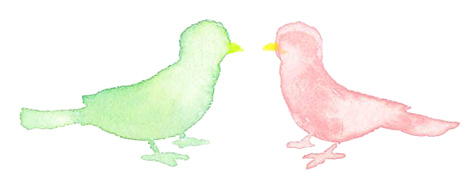 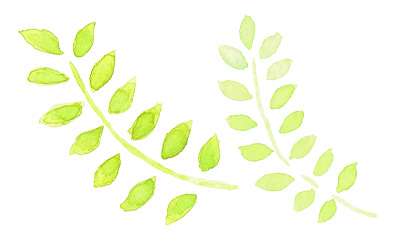 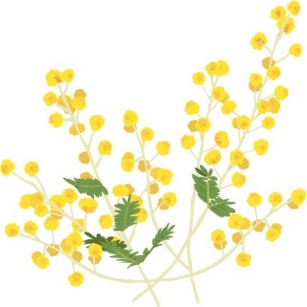 